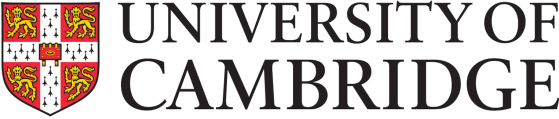                                     LinguisticsLINGUISTICS TRIPOS 2020SUBMISSION OF PROPOSED TITLE FOR PART IIB DISSERTATIONPlease complete all parts of this form and email it to the Linguistics Coordinator at tal@mml.cam.ac.uk no later than 3pm on Friday 25 October 2019. Electronic copies are preferred. Supervisor and DoS approval may be emailed directly to the Senior Secretary on the above email address if not available for signature.Although your dissertation should be on a subject that falls within the scope of papers in Section C of the Linguistics Tripos, it should NOT be on a subject that falls substantially within the scope of any paper that you intend to offer in the examination for Linguistics Part IIB.Please note: the Faculty Board have the right not to consider late submissions of titles or changes of title, and students run the risk that late submissions of completed dissertations may not be accepted at all. On submission of medical evidence by the student’s Tutor to the Board of Examinations exceptions can be made.PlagiarismPlease also be aware that under University of Cambridge policy any work submitted for assessment purposes may be submitted to Turnitin UK software for screening. Please see here for more information:http://www.plagiarism.admin.cam.ac.uk/turnitin-uk/turnitin-information-studentsNameCollegeDirector of StudiesDissertation SupervisorOptional Papers for Part IIBPROPOSED TITLE OF DISSERTATIONPROPOSED TITLE OF DISSERTATIONBRIEF DESCRIPTION OF DISSERTATION TOPICBRIEF DESCRIPTION OF DISSERTATION TOPICDissertation Supervisor approvalDirector of Studies approval